	March 3, 2023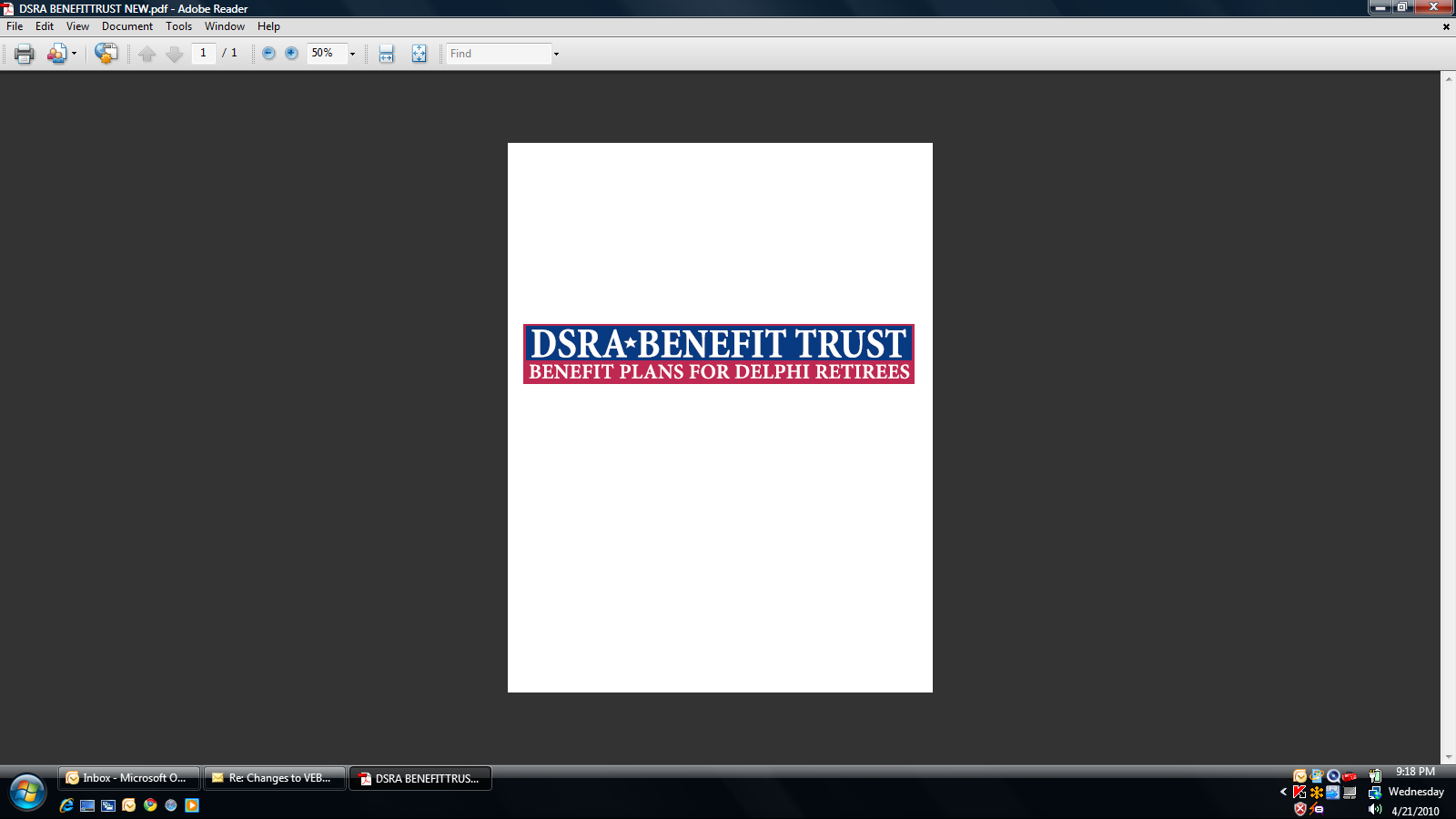    www.DSRABenefitTrust.netDear Fellow Retiree,It is once again time to hold elections for our DSRA Benefit Trust Board of Directors (BoD). We have two board members, Sharon Delezenne and Steve Duca, whose terms will expire. Both Sharon and Steve have decided to seek reelection.If you are interested in being a candidate in the upcoming election, we will issue more specific information in a few days.  The following are a few “key dates” to be aware of:March 6, 2023 to March 17, 2023 – Receive candidate nominationsMarch 20, 2023 – Official announcement of candidatesMarch 21, 2023 to March 28, 2023 – Polls open for eligible voters March 31, 2023 – Announce election resultsThank you for your consideration,DSRA BT Election CommitteeGreg White Lori Ostrander